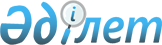 Об утверждении Правил установления и использования местных координатных систем отсчетаПриказ Министра цифрового развития, инноваций и аэрокосмической промышленности Республики Казахстан от 27 марта 2023 года № 106/НҚ. Зарегистрирован в Министерстве юстиции Республики Казахстан 30 марта 2023 года № 32163
      В соответствии с подпунктом 13) статьи 13 Закона Республики Казахстан "О геодезии, картографии и пространственных данных", ПРИКАЗЫВАЮ:
      1. Утвердить прилагаемые Правила установления и использования местных координатных систем отсчета.
      2. Комитету геодезии и картографии Министерства цифрового развития, инноваций и аэрокосмической промышленности Республики Казахстан в установленном законодательством порядке обеспечить:
      1) государственную регистрацию настоящего приказа в Министерстве юстиции Республики Казахстан;
      2) размещение настоящего приказа на интернет-ресурсе Министерства цифрового развития, инноваций и аэрокосмической промышленности Республики Казахстан после его официального опубликования.
      3. Контроль за исполнением настоящего приказа возложить на курирующего вице-министра цифрового развития, инноваций и аэрокосмической промышленности Республики Казахстан.
      4. Настоящий приказ вводится в действие по истечении десяти календарных дней после дня его первого официального опубликования. Правила установления и использования местных координатных систем отсчета
      1. Настоящие Правила установления и использования местных координатных систем отсчета (далее – Правила) разработаны в соответствии с подпунктом 13) статьи 13 Закона Республики Казахстан "О геодезии, картографии и пространственных данных" (далее – Закон) и определяют порядок установления и использования местных координатных систем отсчета на территории Республики Казахстан.
      2. Местная координатная система отсчета устанавливается в отношении ограниченной территории, не превышающей границы административно-территориальной единицы Республики Казахстан (далее – территория субъекта).
      3. Местная координатная система отсчета устанавливается в 3-градусной или 6-градусной зонах картографической проекции общего земного эллипсоида, применяемого в государственной координатной системе отсчета.
      4. Инициаторами установления местных координатных систем отсчета могут являться местные исполнительные органы Республики Казахстан и уполномоченный орган в сфере геодезии, картографии и пространственных данных (далее – заказчики).
      5. При установлении на территории субъекта местной координатной системы отсчета заказчики предоставляют параметры преобразования и трансформирования для следующих координатных систем отсчета (далее – параметры преобразования и трансформирования):
      1) из общеземной координатной системы отсчета, применяемой при использовании глобальных навигационных спутниковых систем, в государственную координатную систему отсчета и обратно;
      2) из государственной координатной системы отсчета к местной координатной системе отсчета и обратно.
      6. При определении параметров преобразования и трансформирования вычисляются сдвиг начала отсчета координатой системы отсчета, разворот осей системы координат, масштабный коэффициент.
      7. Для определения параметров преобразования и трансформирования используются сведения о координатах геодезических пунктов государственной координатной системы отсчета (далее – исходные пункты), созданных на соответствующей территории субъекта.
      8. Для установления местной координатной системы отсчета на территорию субъекта заказчик направляет уполномоченному органу в сфере геодезии, картографии и пространственных данных (далее – уполномоченный орган) технический отчет о создании (обновлении) местной координатной системы отсчета (далее – технический отчет), в котором указываются следующие сведения:
      1) наименование местной координатной системы отсчета и цели ее установления;
      2) отображенные на государственных топографических картах границы территории, в отношении которой устанавливается местная координатная система отсчета;
      3) использованные исходные данные;
      4) параметры преобразования и трансформирования;
      5) методы определения координат исходных геодезических пунктов в местной координатной системе отсчета;
      6) координаты начала отсчета местной координатной системы отсчета в государственной координатной системе отсчета и направление осей координат местной координатной системы отсчета;
      7) сформированные в местной координатной системе отсчета каталоги (списки) координат пунктов государственной геодезической сети, находящихся на территории субъекта.
      9. Срок рассмотрения технического отчета уполномоченным органом не превышает 30 (тридцать) календарных дней со дня его регистрации службой делопроизводства уполномоченного органа.
      10. Основаниями для отказа в утверждении местной координатной системы отсчета являются:
      1) отсутствие в техническом отчете сведений, указанных в пункте 8 настоящих Правил;
      2) ошибки в результатах определения координат исходных пунктов;
      3) ошибки в результатах определения координат пунктов государственной геодезической сети, находящихся на территории субъекта, в устанавливаемой местной координатной системе отсчета;
      4) ошибки в параметрах преобразования и трансформирования, указанных в техническом отчете;
      5) наличие введенной в действие в отношении той же территории местной координатной системы отсчета;
      6) совпадение начала отсчета координат и направления осей координат местной координатной системы отсчета с началом отсчета координат и направлениями осей координат государственной координатной системы отсчета;
      7) находящийся на рассмотрении уполномоченного органа технический отчет в отношении той же территории субъекта.
      11. В решении об отказе в утверждении местной координатной системы отсчета указываются причины отказа в утверждении и рекомендации по доработке технического отчета. Срок доработки заказчиком технического отчета составляет 30 (тридцать) календарных дней.
      12. Основанием для введения в действие местной координатной системы отсчета является решение уполномоченного органа об установлении местных координатных систем отсчета в соответствии с подпунктом 10) статьи 13 Закона.
      13. Сведения о введенных в действие местных координатных систем отсчета размещаются на официальном сайте уполномоченного органа в течении 15 (пятнадцать) календарных дней.
      14. Копия технического отчета предоставляется заказчиком в Национальный фонд пространственных данных в соответствии с пунктом 8 статьи 20 Закона в течении 30 (тридцать) календарных дней с момента размещения на официальном сайте уполномоченного органа.
      15. Местные координатные системы отсчета используются в геодезических и картографических работах при инженерных изысканиях, проектировании, строительстве, эксплуатации, реконструкции и содержании линейных объектов (линии электропередачи, линии связи, линейно-кабельные сооружения, трубопроводы, автомобильные дороги, железнодорожные линии), зданий и сооружений, осуществлении градостроительной и кадастровой деятельности, землеустройства, недропользования.
      16. Параметры преобразования и трансформирования между местной координатной системой отсчета и государственной координатной системой отсчета, каталоги координат геодезических пунктов в местной координатной системе отсчета постоянно хранятся в Национальном фонде пространственных данных и предоставляются заинтересованным лицам в соответствии с подпунктом 12) статьи 13 Закона.
					© 2012. РГП на ПХВ «Институт законодательства и правовой информации Республики Казахстан» Министерства юстиции Республики Казахстан
				
      Министр цифрового развития,инноваций и аэрокосмической промышленностиРеспублики Казахстан 

Б. Мусин
Утверждены приказом
Министра цифрового развития,
инноваций и аэрокосмической
промышленности
Республики Казахстан
от 27 марта 2023 года № 106/НҚ